平成30年5月吉日公益財団法人　山本能楽堂平成30年度文化芸術による子供の育成事業（芸術家の派遣事業）実施校募集のご案内　拝啓　皆様方におかれましては益々ご清祥の事とお慶び申し上げます。　平素より大変お世話になりまして誠に有り難うございます。　さて、私ども山本能楽堂は、文化庁･平成30年度文化芸術による子供の育成事業の委託を受け、大阪府内の小学校･中学校･高等学校･特別支援学校約80校に芸術家の派遣事業を実施させていただくことになりました。この事業は、学校に芸術家を派遣し、講話、実技披露、実技指導を実施することにより、次代の文化の担い手となる子どもたちの発想力やコミュニケーション能力の育成を図り、将来の芸術家の育成や国民の芸術鑑賞能力の向上につなげることを目的としています。山本能楽堂は、昨年度までに文化庁より委託を受け約400回、芸術家を派遣し、各学校様のご要望にあわせて、総合学習や特別活動、あるいは、国語、社会、音楽等の教科の時間に授業を実施いたしました。本年度も各学校様のニーズに合わせ、多彩な事業を実施させていただくことで、次代を担うこども達に文化芸術体験を通して豊かな感受性を育んでいただければと思います。今回の事業は、文化庁からの委託事業ですので、学校側に一切の費用のご負担はございません。また、講師等の旅費計算、謝金の振込依頼書の作成などわずらわしい手続きについても一切ございません。是非この機会に、大阪で育まれてきた多彩な文化や芸術の魅力にじかに触れ体験していただき、児童や生徒の皆さまに多様な学びの機会をお届けすることができればと願っております。貴校からのご応募やお問い合わせをお待ち申し上げております。　何卒よろしくお願い申し上げます。　　　　　　　　　　　　　　　　　　　　　　　　　　　　　　　　　　　　　　　　　敬具【資　　料】　1．概要（p.2）		別紙1のとおり2．実施例  (p.3-11)	別紙2のとおり 3．本事業の流れ (p.12)	別紙3のとおり4．お申込書 (p.13)		別紙4のとおり ■概要【実施期間】　2018年7月1日～2019年2月15日までの１日間 / 90～120分程度 ※土日祝可【実施会場】　各学校の体育館、多目的ホール、教室等　(講師控室のご用意もお願いします)【内容・講師】　※別紙2参照《能楽》　　山本章弘、林本大、前田和子、今村哲朗、斉藤敦、森山泰幸 ほか《狂言》　　善竹隆司、善竹隆平、上吉川徹 ほか《文楽》　　豊竹呂太夫、竹澤宗助、吉田幸助、吉田玉佳 ほか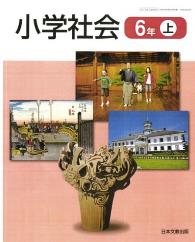 《落語》　　桂ちょうば、桂春蝶、桂かい枝、桂紋四郎 ほか《講談》　　旭堂南海、旭堂南青 ほか《茶道》　　裏千家、表千家 ほか《華道》　　小原流、草月流、嵯峨御流 ほか《和装》　　装和きもの学院 ほか《デザイン》graf服部滋樹、竹之内佳司子 ほか《現代美術》井上信太 ほか《演劇》　　岡部尚子、上瀧昇一郎、林慎一郎、阪上洋光 ほか《人形劇》　人形劇団クラルテ、たくたく堂 ほか《ブレイクダンス》MORTAL COMBAT  ほか【応募条件】　大阪府内の小学校・中学校・高等学校・特別支援学校等、80校程度。ご希望の学校は、別紙4にてお申込み下さい。順次、ご連絡をさせて頂きます。応募多数の場合は先着順となります。なお、多くの子供たちに文化芸術活動を提供するため、平成30年度文化芸術による子供の育成事業（巡回公演事業／芸術家の派遣事業）の実施予定校及び平成29年度文化芸術による子供の育成事業（巡回公演事業／芸術家の派遣事業／芸術家の派遣事業（ＮＰＯ法人等実施分）／子供夢・アート・アカデミー）の実施校は応募することはできません。事業を実施するに当たり、貴校にて事前打ち合わせをさせて頂きます。【学校の経費負担】無料【応募締切】6月15日(金)＊先着順での受付となります。定数に達した時点で応募を締め切らせて頂きます。また、受付締切後も定数に達していないなど受付可能な場合がございますので、お問い合わせください。【お問い合わせ】公益財団法人　山本能楽堂（住所：大阪市中央区徳井町1-3-6）電話：06-6943-9454 ／ FAX：06-6942-5744メール：yamamoto@noh-theater.com担当：小嶋・山本【主　　催】　文化庁 文化部 芸術文化課 文化活動振興室【企画運営】　公益財団法人　山本能楽堂【後    援】　大阪府教育委員会、大阪市教育委員会、堺市教育委員会■伝統芸能＜1＞～＜3＞　コース別内容例（約90分）実際の舞台で活躍するプロが講師です。最後に質問コーナーを設け、普段は触れ合うことのない演者が児童･生徒の素朴な疑問に答えることで、伝統芸能を身近に感じる事ができます。また、日本ならではの職業を知るキャリア教育にも繋がります。＜1＞能の入門コース　（2コマ分、約90分）・能の解説	お能の歴史を日本の歴史と重ねてお話しします。本物の能面を見て、それぞれの役割などをお話します。また、能の楽器の説明を行います。・仕舞の鑑賞	能の一部を面・装束をつけず、紋付・袴姿で舞います。・能の体験	能の所作や扇を使った型についての解説や、能の基本的な動きである「すり足」の実技指導を行います。また、日本の伝統工芸である能装束を着つける過程を子どもたちにご覧頂きます。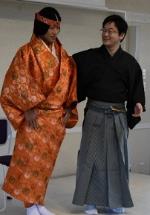 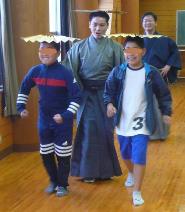 ＜２＞能の楽器体験コース　（2コマ分、約90分）・能の解説	お能の歴史を日本の歴史と重ねてお話しします。能の謡（うたい）や楽器の特徴や演奏方法等を演奏者が実際に声を出したり、楽器を使って説明します。・舞囃子の鑑賞	能の楽器の演奏にあわせて舞を舞います。・能の楽器体験	能楽師の指導のもと、全員で大きな声を出し、小鼓、大鼓、能管(笛)、太鼓など、楽器を実際に体験して頂きます。＊60名程度までの場合は、ほぼ全員に体験していただけます。多人数の場合は代表者になります。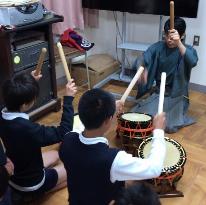 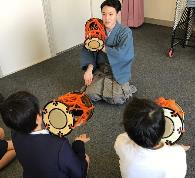 ＜3＞狂言コース　（2コマ分、約90分）・狂言の解説	狂言について、実際の声の出し方や型を実演しながら説明します。また、能楽などの他の古典芸能との関係にも触れながら紹介します。・狂言の体験	狂言方の指導のもと、能と同じく狂言の基本的な動作「すり足」や、狂言の「構え」、「泣く、笑う」などの所作を説明し、児童･生徒に実際に体験して頂きます。・狂言の鑑賞	実際に狂言をご覧頂きます。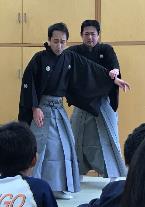 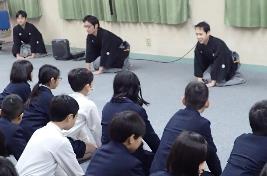 ＜実施後の感想＞能の入門コース・まったく知らなかった能に、楽しく面白いイメージを持つことができました・生で観ると演奏者の息遣いや間のとり方など、CDやDVDでは味わえない良さがある・歴史の授業で学習する際、児童たちに実際の能を見せることで関心、意欲を高めることができた・「すり足」について、身分制度など歴史の中での厳しさを知る具体的な良い機会になりました・教員が「能の衣装」を具体的に装着することで、子供達の興味関心が一層深まった能の楽器体験コース・和楽器に触れ、実際演奏することで、その難しさやおもしろさを知ることができました・なかなか個人的に行くことも体験する事もできない事が、目の前で見る事のできるすばらしさを感じました・自主学習で他の和楽器について調べている子もいました・子供たちの目がキラキラしていました・能楽器をまたしてみたい。お祭りの横笛が吹けるのではないかと楽しみだ。など感想を書いています狂言体験コース・柿山伏の学習時に所作を意識して声を出し、楽しく発表した・教師では伝えられない狂言の奥深さを学べる機会になった・礼儀作法等も身に付けさせていただき有り難いです・親御さんからも「見たかったです。子供がとても面白そうに話すので…」との声がありました・劇場等に移動することなく本物の芸術に直接触れる貴重な体験でした・日本の伝統芸能の存在を知る良いきっかけとなりました。敷居の高いものでなく、実際に体験できる時間が設けられることが、良かったです■上方伝統芸能＜4＞～＜6＞　コース内容例（90分程度）寄席や劇場で活躍中のプロが講師です。高座に上がったり、文楽人形に触れたり、普段の授業ではなかなか出来ない事が体験いただけます。また、大阪ならではの職業を知るキャリア教育にも繋がります。＜４＞文楽コース　（2コマ分、約90分）※　9月、1月のみ　・文楽の解説	浄瑠璃、人形遣い、三味線、それぞれの役割や文楽の歴史を紹介します。・文楽の体験	浄瑠璃の声の出し方や人形の遣い方などを、プロの指導のもと体験して頂きます。・文楽の鑑賞	実際に文楽をご覧頂きます。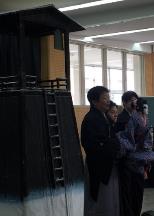 文楽のお申し込みは平成30年9月中、もしくは平成31年1月中のみとさせて頂きます。また、上記期間中も公演等の都合によって、実施できない可能性がございます。ご了承ください。＜5＞落語コース　（2コマ分、約90分）・落語の解説	落語の歴史、落語がどうやって始まり、現在に至るかなど、わかりやすい笑いを交えて説明します。また落語ならではの仕草を短い落語と共に紹介します。・落語の体験	落語の仕草(うどんをすするなど)を全員で体験して頂きます。また希望者を募って、高座に上がって披露して頂きます。・落語の鑑賞	実際に落語をご覧頂きます。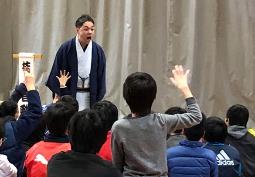 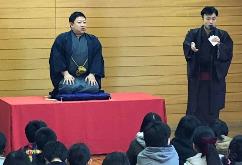 ＜6＞講談コース　（2コマ分、約90分）・講談の解説	講談とは何か、歴史や大阪での育まれ方、講談師という職業について、講談の話芸を使いながら分かり易く紹介します。・講談の体験	講談ならではの話し方のテクニックを、実際に高座に上がって体験して頂きます。・講談の鑑賞	実際に講談をご覧頂きます。事前の打ち合わせで年齢や理解力を確認し、考慮の上で演目を決定します。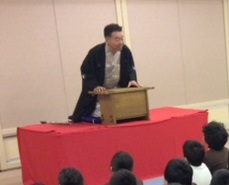 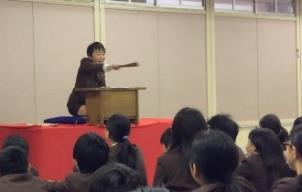 ＜実施後の感想＞文楽コース・大阪に居ながら、文楽を全く知らない生徒が多かったが、間近で鑑賞ができ、「びっくりした。」「おもしろかった。」「本公演を見に行きたい。」と話した・意欲の見られなかった生徒も、芸術家と直接話す機会をいただけたことにより、大いに興味を持つことができた落語コース・人前に出て発表すること、表現することのおもしろさに気づき、チャンスがあればやってみたいと考える児童が増えた・本当におもしろく、よく笑わせていただきました・子供たちの個性や能力を発見したり、理解したりする機会となった・児童がみな目を輝かせて話を聞いていたし、ふだん手をあげない子もあげていた・家でも落語の話が多く出たようで、保護者の方からお礼の言葉を頂いた・身近でない職業のキャリア教育にもなった講談コース・落語は知っているが講談は知らないという子供がほとんどだったが、実在する人物の話を面白く話していただいたので、講談をもっと聞きたいという子がたくさんいた・普段の学習では習わないような話し方を知り、楽しい話を作る、話の組み立てを子供達が考えるようになった■生活文化＜7＞～＜9＞　コース内容例（90分程度）近頃は海外からも高い注目を浴びている日本の伝統的な生活文化の歴史や、日本人が長年つちかってきた美意識のある生活様式について、実際に体験しながら楽しく学んで頂きます。＜7＞茶道コース　（2コマ分、約90分）※30名程度まで　・茶道の解説	茶道の歴史、流派や、茶道のこころについてのお話、お茶の道具やお菓子をわかりやすく解説します。また、礼儀作法(正座やお辞儀の仕方)について丁寧に教えます。・茶道の体験	まずは先生のお点前を一通りご覧いただいて、お茶を点てる体験をして頂きます。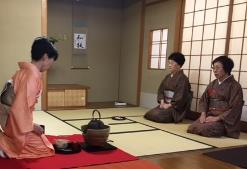 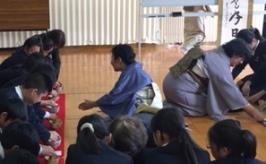 ＜8＞いけばなコース　（2コマ分、約90分）※30名程度まで　・いけばなの解説	華道の歴史、流派や、道具の使い方をお話します。また、当日活けるお花についてもご説明いたします。・いけばなの体験	講師のお手本を見て、実際にいけばなを体験して頂きます。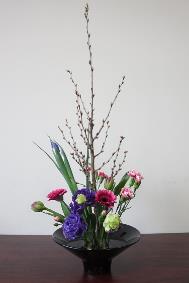 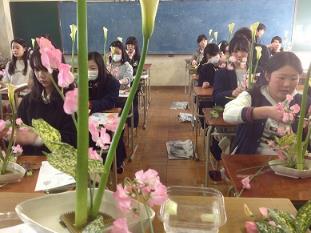 ＜9＞ゆかたの着付けコース　（2コマ分、約90分）※50名程度まで　・和装の説明	和服の歴史、移り変わりのお話。また、紋付き袴、留袖、振袖などの礼装を、先生方にモデルになってもらい着付けからご覧いただいて、どのような場面で誰が着るのか説明します。・ゆかたの体験	講師の指導の下、実際にゆかたの着付けと帯の結び方を体験してもらいます。和装でのご挨拶も学んで頂きます。また、時間があればたたむ練習もします。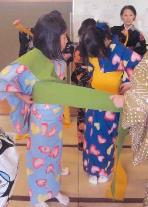 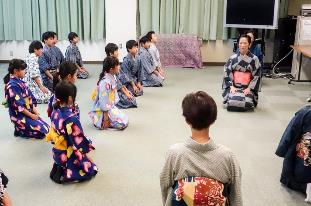 ＜実施後の感想＞茶道コース・お辞儀の真行、お茶のいただき方がよくわかりました・裏千家のやり方はお茶を点てるときにあわを全面にたてるなど、いろいろな流派の違いがわかりました・小学校ではなかなかできない取り組みです・学校で中途半端に教えるより深い知識を正確に伝えることができました・日本の伝統を身近に感じることができ、良い経験になったいけばなコース・華道に触れ、家族に思いを寄せ、心がおだやかになる生徒や、友人への良い影響も見られた・学校のカリキュラムにない教材であり、より多くの文化に触れるきっかけに寄与していた・身近な植物の名前や生育の仕方について興味を持ち、話題の1つとなりました・いつもと違う先生に教えていただくことで、新鮮な気持ちで日本文化にふれることができた・専門性の高い講師の先生に来ていただく事により、教養を高めることができたゆかたの着付けコース・参観で実施させていただき、保護者の方が大変喜んでおられました・姿見で自分の姿を見て笑顔で喜んでいる姿が印象的でした・実物を手に取って実技の学習ができて良かった・何かものを相手に渡すときの礼儀作法を児童がするようになりました・子ども達にとっても教師にとっても、とても良い機会になりました■デザイン・アート＜10＞～＜11＞　コース内容例（90分程度）現代美術やデザイン業界で活躍中の講師と共に、造形遊び、デザイン発案、商品企画会議など、学年に合わせた様々なアプローチでモノづくりを楽しんで頂きます。＜10＞デザインコース　（2コマ分、約90分）※40名程度まで　・デザインについて	「デザインとは何か」「現代社会のモノづくりに必要なもの」「クリエイティブコミュニケーションを楽しむ」など、学年や理解力に合わせてお話します。・実技指導		例1）紙とえんぴつだけを使って“香り”を表そう　例2）木のスプーン作り例3）ワールドカフェ方式による商品企画会議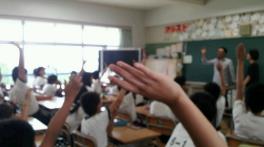 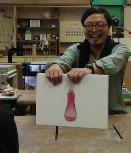 ＜11＞アートコース　（2コマ分、約90分）※30名程度まで　・不思議な動物を作ろう	さまざまなパーツを組み合わせ、こどもたちの感性を引き出しながら、一つの大きな作品を作り上げます。・仮面音楽会			自分で作った仮面を付けてリズムワークショプの後にみんなで合奏。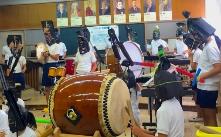 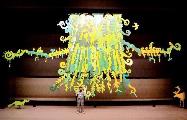 ＜実施後の感想＞デザインコース・モノづくりの企画において、普通なら否定しまいがちな生徒の意見やアイデアを全て活かして授業を展開していたのが参考になった・日々の授業において生徒の意見、アイデアを全て活かすように心がけるようになった・限られた人間関係で生活していることが多い中で「社長」や「デザイナー」という肩書の人物に会えるというだけでも生徒達にとって魅力的だったアートコース・自分でデザインし、物をつくるという事がどういう事か、学ぶことができた・仮面づくりに一見うしろむきに見えた児童も、その後とても仮面を大切にしていた・外部からの講師を招くことによって、こどもたちのテンションは非常に上がりました■演劇・ダンス＜12＞～＜14＞　コース内容例（90分程度）実際に身体、人形を動かして、様々な感情を表現する方法を学びます。第一線の舞台で活躍する講師から直接、演技指導を受けて頂きます。事前に打ち合わせることにより、学年や能力に合わせた内容を組み立てます。＜12＞現代演劇コース　（2コマ分、約90分）　・自分の身体を知る	簡単なリトミックを使って、自分の身体がいかに言う事を聞かないか、どうやったら出来るようになるかを自分のやり方で見つけられるように考えます。・想像力を使う	自分の身体を使いジェスチャーゲームをすることで、どうすれば人に伝わるのかを想像し、表現する方法を学びます。想像力を膨らませたり、他の人の表現を見る事で、自分とは違う発想の楽しさを経験してもらいます。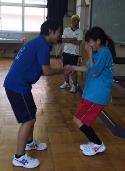 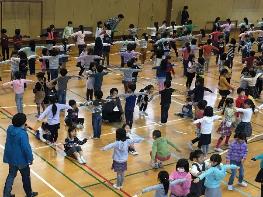 ＜13＞人形劇コース　（2コマ分、約90分）　※40人程度・お人形を作る	簡単な素材で自分だけの人形を作って、歩いたり、挨拶をしたり、グループで人形劇体験をしてもらいます。※もし、図工の時間などで事前に人形を作ることができましたらば、体験や観劇の時間を多く取る事ができます。・人形劇の観劇	短めの人形劇をダイジェストで、もしくは前半のみをご覧頂きます。※本事業は体験して頂く事に重きをおいておりますので、できるだけ人形作りや人形を使う実技に時間を使わせていただきたいと思います。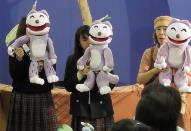 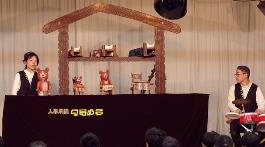 ＜14＞ブレイクダンスコース　（2コマ分、約90分）　・ブレイクダンスの実演	世界で活躍するプロのダンサーの演技を目の前でご覧頂きます。　　　※講師ウォーミングアップの為、開始時間より30分ほど早めに会場を使わせて頂きます。・ステップ、技の練習		まずは簡単な動きから、少しずつ難易度を上げて練習していきます。その後、できる技や、できるようになりたい技に分かれてグループで練習します。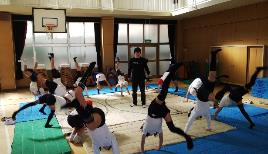 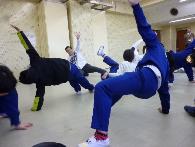 ＜実施後の感想＞演劇コース・プロの方の迫力や考え方を体験できることは子供にとって非常に有益だと思います・コミュニケーションの大切さを知ったようで、英語(CNET)の授業で身振り手振りをつけて会話している生徒が多くなった・子供達が自由に表現している姿を見て、こんなこともできるのではないか、と教師側の視野も拡がりました・一人一人がとても笑顔で取り組んでいたのが印象的です人形劇コース・どの子も(照れていた子も)失敗を恐れることなく、小さなこともほめていただき、子供達が「楽しかった」という印象を持つことができた・自分で作った人形を使って取り組みに参加するという活動は初めてでしたが、生徒たちはすぐその場に溶け込み楽しんでいた・実際の本格的な演技をみて感動しました・学期末のお楽しみ会の出し物に紙芝居を作成し、今回作った人形も登場させる場面を工夫していたブレイクダンスコース・ダンスが苦手な児童生徒も、よく身体を動かしていました・プロの方の演技を目の前で見られるのも魅力だと思います。迫力があってすごかったです・次の日の連絡帳で、家で話したり踊って見せたりという様子があったことを多くのご家庭からの報告でわかった。これまで色々な行事をしてきましたが、ここまでの反響は初めてです・普段この子には難しいかなーという内容でも分けて教えてもらうことで出来ることが多く、驚いた。取り組み次第で色々な発達段階の子が楽しめることがわかり、指導の工夫のヒントをいただいたと思う■本事業の流れお問い合わせ・お申し込み公益財団法人　山本能楽堂住所：大阪市中央区徳井町1-3-6電話：06-6943-9454／FAX：06-6942-5744メール：yamamoto@noh-theater.com担当：小嶋・山本別紙4　　■派遣希望お申込書■公益財団法人 山本能楽堂 行　（FAX：０６-６９４２-５７４４、Mail：yamamoto@noh-theater.com）開催希望日時貴校名（ふりがな）（ふりがな）ご住所〒〒御担当者名（ふりがな）（ふりがな）ご連絡先電話番号FAXメールアドレス第1希望　　月　　日　　曜日 　　：　　～　　：　　（休憩　　分）　　月　　日　　曜日 　　：　　～　　：　　（休憩　　分）　　月　　日　　曜日 　　：　　～　　：　　（休憩　　分）　　月　　日　　曜日 　　：　　～　　：　　（休憩　　分）　　月　　日　　曜日 　　：　　～　　：　　（休憩　　分）第1希望備考　　　　　　　　　　　　　　　　　備考　　　　　　　　　　　　　　　　　備考　　　　　　　　　　　　　　　　　備考　　　　　　　　　　　　　　　　　備考　　　　　　　　　　　　　　　　　第2希望　　月　　日　　曜日 　　：　　～　　：　　（休憩　　分）　　月　　日　　曜日 　　：　　～　　：　　（休憩　　分）　　月　　日　　曜日 　　：　　～　　：　　（休憩　　分）　　月　　日　　曜日 　　：　　～　　：　　（休憩　　分）　　月　　日　　曜日 　　：　　～　　：　　（休憩　　分）第2希望備考　　　　　　　　　　　　　　　　　備考　　　　　　　　　　　　　　　　　備考　　　　　　　　　　　　　　　　　備考　　　　　　　　　　　　　　　　　備考　　　　　　　　　　　　　　　　　第3希望　　月　　日　　曜日 　　：　　～　　：　　（休憩　　分）　　月　　日　　曜日 　　：　　～　　：　　（休憩　　分）　　月　　日　　曜日 　　：　　～　　：　　（休憩　　分）　　月　　日　　曜日 　　：　　～　　：　　（休憩　　分）　　月　　日　　曜日 　　：　　～　　：　　（休憩　　分）第3希望備考　　　　　　　　　　　　　　　　　備考　　　　　　　　　　　　　　　　　備考　　　　　　　　　　　　　　　　　備考　　　　　　　　　　　　　　　　　備考　　　　　　　　　　　　　　　　　その他の可能日時その他の可能日時その他の可能日時※ご希望時期によっては、講師が舞台に出演するなどの理由で調整が困難な場合がございます。実施日優先の場合は、希望コースも複数選択してください。コース優先の場合は、改めて希望日をお伺いさせて頂きます。※ご希望時期によっては、講師が舞台に出演するなどの理由で調整が困難な場合がございます。実施日優先の場合は、希望コースも複数選択してください。コース優先の場合は、改めて希望日をお伺いさせて頂きます。※ご希望時期によっては、講師が舞台に出演するなどの理由で調整が困難な場合がございます。実施日優先の場合は、希望コースも複数選択してください。コース優先の場合は、改めて希望日をお伺いさせて頂きます。※ご希望時期によっては、講師が舞台に出演するなどの理由で調整が困難な場合がございます。実施日優先の場合は、希望コースも複数選択してください。コース優先の場合は、改めて希望日をお伺いさせて頂きます。※ご希望時期によっては、講師が舞台に出演するなどの理由で調整が困難な場合がございます。実施日優先の場合は、希望コースも複数選択してください。コース優先の場合は、改めて希望日をお伺いさせて頂きます。※ご希望時期によっては、講師が舞台に出演するなどの理由で調整が困難な場合がございます。実施日優先の場合は、希望コースも複数選択してください。コース優先の場合は、改めて希望日をお伺いさせて頂きます。参加生徒人数参加生徒人数学年・クラブ名（　　　　　　）　人数　（　　　　　）名学年・クラブ名（　　　　　　）　人数　（　　　　　）名学年・クラブ名（　　　　　　）　人数　（　　　　　）名学年・クラブ名（　　　　　　）　人数　（　　　　　）名第1希望コース第1希望コース第1希望コースご希望のコースを左の枠へ希望順にご記入くださいご希望のコースを左の枠へ希望順にご記入くださいご希望のコースを左の枠へ希望順にご記入ください１．能の入門２．能の楽器体験３．狂言４．文楽（9月・1月のみ）　５．落語　　　　　６．講談４．文楽（9月・1月のみ）　５．落語　　　　　６．講談４．文楽（9月・1月のみ）　５．落語　　　　　６．講談第2希望コース第2希望コース第2希望コース７．茶道（30名程度まで）　８．いけばな（30名程度まで）　　　　　７．茶道（30名程度まで）　８．いけばな（30名程度まで）　　　　　７．茶道（30名程度まで）　８．いけばな（30名程度まで）　　　　　９．ゆかたの着付け　(50名程度まで)９．ゆかたの着付け　(50名程度まで)９．ゆかたの着付け　(50名程度まで)１０．デザイン(40名程度まで)　　　１１．アート(30名程度まで)１０．デザイン(40名程度まで)　　　１１．アート(30名程度まで)１０．デザイン(40名程度まで)　　　１１．アート(30名程度まで)第3希望コース第3希望コース第3希望コース１２．現代演劇　　　１３．人形劇（40名程度まで）１２．現代演劇　　　１３．人形劇（40名程度まで）１２．現代演劇　　　１３．人形劇（40名程度まで）１４．ブレイクダンス１４．ブレイクダンス１４．ブレイクダンス